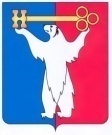 АДМИНИСТРАЦИЯ ГОРОДА НОРИЛЬСКАКРАСНОЯРСКОГО КРАЯПОСТАНОВЛЕНИЕ01.03.2018	г. Норильск	      № 79О внесении изменения в постановление Администрации города Норильска от 12.02.2013 № 49В целях уточнения Перечня муниципальных услуг и иных услуг, предоставляемых в структурном подразделении краевого государственного бюджетного учреждения «Многофункциональный центр предоставления государственных и муниципальных услуг» в городе Норильске,ПОСТАНОВЛЯЮ:1. Внести в Перечень муниципальных услуг и иных услуг, предоставляемых в структурном подразделении краевого государственного бюджетного учреждения «Многофункциональный центр предоставления государственных и муниципальных услуг» в городе Норильске, утвержденный Постановлением Администрации города Норильска от 12.02.2013 № 49 (далее - Перечень), следующее изменение:1.1. в графе «Наименование муниципальной услуги, иной услуги» пункта 1 раздела 1 Перечня слова «жилые» заменить словами «многоквартирные».2. Опубликовать настоящее Постановление в газете «Заполярная правда» и разместить его на официальном сайте муниципального образования город Норильск.3. Настоящее Постановление вступает в силу с даты его подписания и распространяет свое действие на правоотношения, возникшие с 08.02.2016.Глава города Норильска                                                                            Р.В. Ахметчин